Муниципальное бюджетное дошкольное образовательное учреждение  «Детский сад «Звёздочка» г. Козловка Чувашская РеспубликаКонсультация для воспитателей (из опыта работы)«Развитие творческий способностей детей средствами изобразительного искусства»Составила: Воспитатель 1 кв. категорииЯковлева А.В.Козловка, 2020   В истории дошкольной педагогики проблема творчества всегда была одной из актуальных. Творчество, развитие творчества - одна из главных задач воспитателя. Творческое начало-это всегда стремление вперед, к лучшему, к прогрессу, к совершенствованию и конечно, к прекрасному. Изобразительная деятельность является едва ли не самым интересным видом деятельности дошкольников и позволяет ему отразить в изобразительных образах свои впечатления об окружающем, выразить свое отношение к ним, имеет значение для всестороннего эстетического, нравственного, трудового и умственного развития.   Актуальность темы заключается в том, что эстетический компонент оказывает существенное влияние на установление ведущих звеньев структуры личности в целом. Продуктивные виды деятельности приносят много радости дошкольникам, копируя окружающий мир, они как бы слушают его. Я решила разнообразить деятельность детей, как познавательную, так и художественно - творческую, используя традиционные, и нетрадиционные способы передачи получения информации.   Результаты изучения проблемы показали необходимость научить детей манипулировать с разнообразными по качеству, свойствами материалами, использовать нетрадиционные способы изображения в самостоятельной художественной деятельности.    В связи с этим была определена тема углубленной работы «Развитие способностей детей средствами изобразительного искусства».   Для себя поставила цель: научить детей выражать свое творческое начало и свое собственное «Я» через воплощение своих идей в художественно-творческой деятельности, которая усложнялась с возрастом детей   Степень новизны педагогического опыта заключается в том, что в нем проблема развития способностей детей решается в процессе дополнения традиционных приемов обучения рисованию с нетрадиционными техниками.    Прежде чем приступить к выполнению поставленных задач, я провела обследование детей по данной теме и выяснила: дети любят рисовать, старательно овладевают изобразительными средствами, осваивают приемы и способы изображения, но не проявляют творческие способности.    В группе была организована предметно-развивающая среда, которая способствовала творческим проявлениям и художественной деятельности, которая усложнялась с возрастом детей. Вначале это была «Стена творчества» где дети фантазировали, экспериментировали, создавали новые образы с помощью ладошек, ватных палочек, штампов и, конечно же, красок. Затем мною были изготовлены альбомы c образцами работ в разной технике, собран природный, бытовой, бросовый материалы, народные игрушки. Материал уголков пополнялся, изменился интерьер группы, на стенах групповой кухни имеются рисунки, созданные детьми. В летнее время дети принимали активное участие в конкурсе «Дизайн участка». Они с большим удовольствием, оживили клумбу божьей коровкой, кустами клубники, раскрасили ягоды для медведя.   Учитывая факторы развития способностей, я определила практическую часть с детьми и родителями. С детьми младшего возраста я разработала цикл занятий, которые вошли в блок «Нетрадиционная техника». Так, впечатление от красоты осенней природы дети отражали в играх-занятиях. «Осень на опушке краски разводила», «Путешествие в осенний лес», используя при этом способы: рисование ладошками, печатание листьями разных форм, напоминающих крону деревьев.    Мы использовали необычный способ изображения - натюрморт на ткани, где дети, изображая фрукты, пользовались штампами: кусочками срезанной под углом моркови, трафаретами, а большой восторг вызвало оформление фона - способ набрызга с помощью пулевизатора. В процессе данной работы я заметила, что у детей повысился интерес, активность, творческий замысел: через познавательные беседы, рассматривание иллюстраций, рисунков выполненных различными способами изображения, например: «Необычные снежинки» (по мокрому слою бумаги, «Летняя лужайка» (аппликация из комочков ваты, «Осенний калейдоскоп» (с помощью природного материала).    Рисование имеет огромное значение в формировании интегративных качеств ребенка. Рисование развивает интеллектуальные способности детей, память, внимание, учит детей думать и анализировать, соизмерять и сравнивать, сочинять и воображать. Во время работы я проводила эксперименты с различными материалами (солью, манкой, пеной, краской). А это способствует тому, что ребенок становится любознательным и активным. Так, при проведении занятия «Дом, в котором ты живешь» я выяснила, что наиболее эффективно образовательная область «Художественно-эстетическое развитие» интегрируется с областью «Познавательное развитиее» - дети закрепляли знания о свойствах снега, понятие «улица», по ФЭМП - счет в пределах 5 «Речевое развитие»- составление рассказа о своей семье. «Музыка» - использование музыкальных произведений в процессе рисования.    Дошкольный возраст характеризуется развитием потребности у ребенка в значимой оцениваемой деятельности, что положительно складывается на его стремлении к новым игровым и обучающим видам, поэтому я решила включить в работу с детьми новый метод работы - пластилинография.    Переход на пластилинографию, когда мы были средней группой, начался с оформления группы к Новому году, вначале мы украсили наш уголок природы нарядной плоскостной елочкой из вырезанных ладошек, затем мы смастерили объемные елочки. Восторг детей был неописуем, они разглядывали их, любовались, рассказывали стихи о елочке, пели песни. Я радовалась вместе с ними, так как давно не наблюдала такой реакции детей на собственные работы. Елочные шары мы решили слепить таким же способом, оформив их бисером, бусинками, бантиками.    Вот так и началась наша плодотворная творческая деятельность. При планировании я опиралась на времена года, интересы детей, которые отражались в детском рисунке. Так, при проведении тематического занятия «Бабочки на лугу», игры-фантазии «Подводный мир» закрепляла умение детей передавать художественный образ, создавать оригинальную композицию, сочетая между собой различные материалы. В развлечении «Праздник урожая» дети использовали различные художественные материалы, комбинировали техники для создания более выразительного образа, передавали видение окружающей действительности.    Для более четкой ориентировки я построила модель развития художественных способностей.1. Способность эмоционального переживания-чувство художественного образа.-способность развития участия художественной деятельности.-формирование нравственно-эстетической направленности.2. Способность к самостоятельной творческой деятельности.-формирование практических художественных умений.-способность к личностному росту и саморазвитию.-создание целостного образа изобразительного искусства    На 3 году работы я столкнулась с тем, что у детей недостаточно развита речевая активность. А самая благодатная почва, имеющая неограниченные развивающие возможности - это русская народная сказка, которая и послужила созданию проекта «Сказка своими руками». Данный проект раскрыл некоторые особенности работы, а именно посредством художественно-творческой деятельности дети овладели связной речью, правильной интонационной выразительностью, словотворчеством, а также была развита эмоциональная сфера, воображение, образность мышления.    Для реализации данного проекта использовала беседы, отгадывания загадок, просматривание иллюстраций, в процессе игры - путешествия дети участвовали в импровизации «В гости к лесным зверушкам», этюдах, упражнениях.Сюжет для пластилинового мультфильма дети готовили небольшими подгруппами, используя различный материал: крупу, фольгу, гофрированную бумагу, ткань. Перед озвучиванием мы распределили роли, подобрали звуки природы, бытовые шумы. Дети учились ставить себя на место изображаемого персонажа, говорить его голосом, передавать чувства, эмоции.    Заинтересовавшись сказками к нам пришла идея продолжить данную работу, используя тестопластику. Создавая оригинальное произведение, полезную вещь собственными руками, ребенок чувствует себя значимым в этом мире, вносит в него частичку своего «Я», а возможность творить - главное условие для гармоничного развития личности. Так появились первые персонажи к пальчиковому театру, а затем фигурки к настольным театрам «Заюшкина избушка», «Кот, петух и лиса», «Теремок».     Так же в работе с тестом я использовала игровой прием «Волшебная линия», где дети, манипулируя с полоской теста, превращали ее в букву, цифру, осваивая первые азы грамоты и математики, соленое тесто стало для детей любимым занятием. Мы лепили настенные украшения, забавные игрушки, сувениры. Создавая такие поделки, дети ощущали себя творцами, им хотелось каждый раз сделать что-то новое.     Поставленную мною цель по развитию способностей детей я не могла бы решить без помощи родителей. Семейный художественный проект «Я взрослый - ты ребенок» укрепил семейные связи через совместное творчество. Творческая карусель «В мире красок и фантазий» способствовала развитию у взрослых созданию новых образов. Еще мне хочется сделать мастер-класс для родителей «Игрушки своими руками», которая поможет освоить практическую деятельность в работе с тестом.Заключение:    Проанализировав проведенную мною работу можно сделать вывод, что, используя средства изобразительного искусства и систематическую комплексную работу у детей развиты творческие способности, художественный опыт.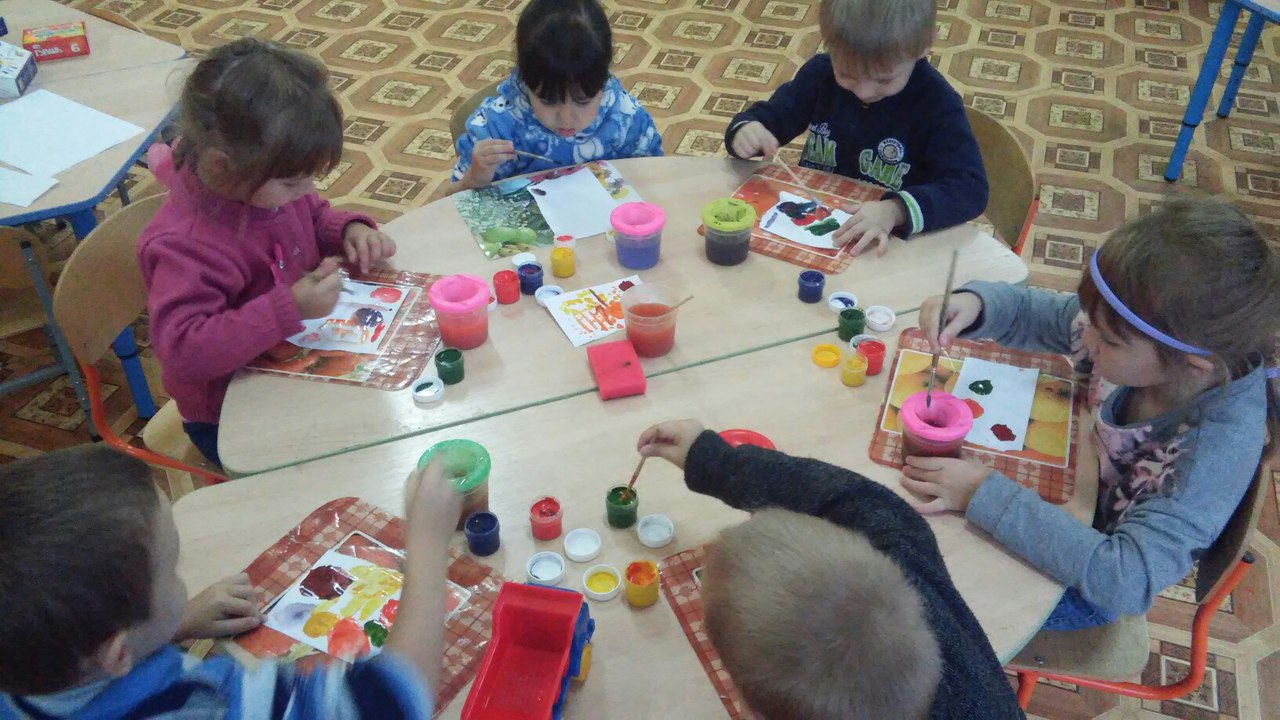 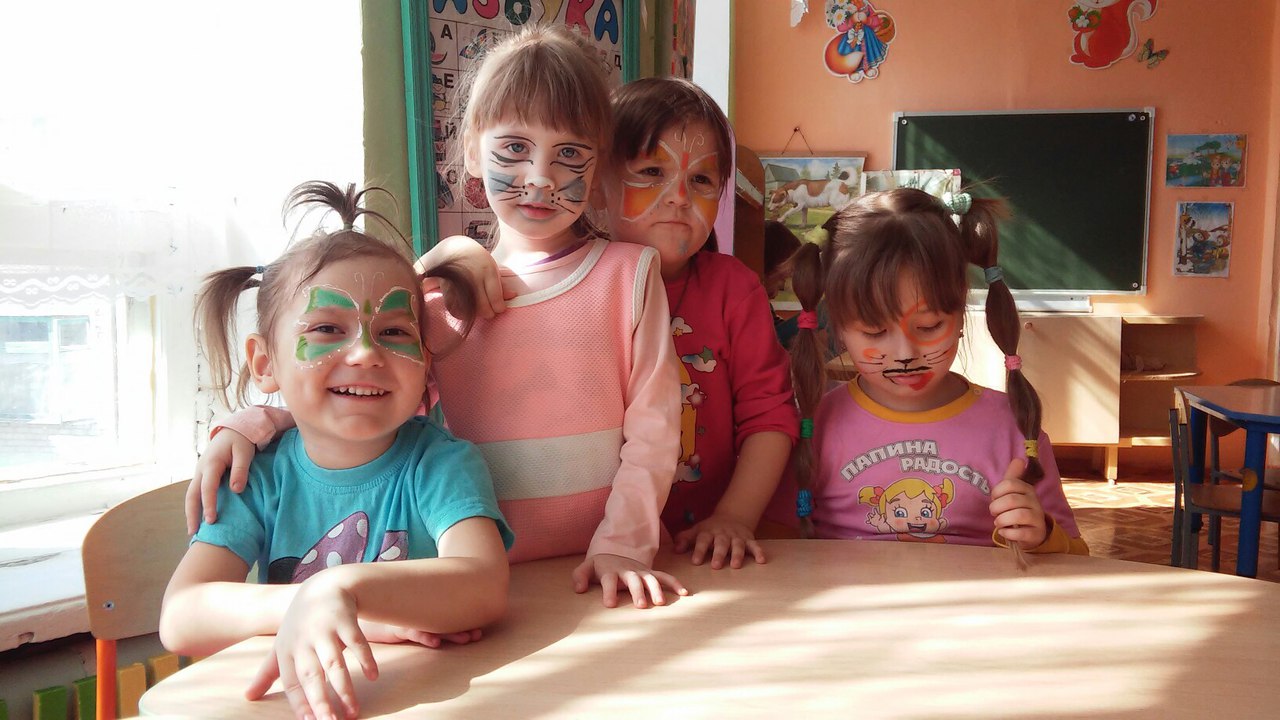 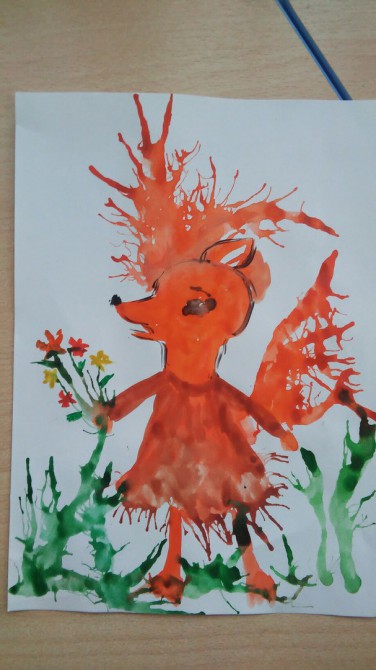 